АДМИНИСТРАЦИЯ МОГОЧИНСКОГО СЕЛЬСКОГО ПОСЕЛЕНИЯМОЛЧАНОВСКИЙ РАЙОН, ТОМСКАЯ ОБЛАСТЬПОСТАНОВЛЕНИЕ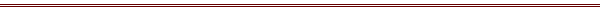 от «29» декабря 2018 года                                				              № 135с. МогочиноОб утверждении административного регламента предоставления муниципальной услуги "Прием заявлений и выдача документов о согласовании переустройства и (или) перепланировки жилого помещения"               В целях реализации положений Федерального закона от 27.07.2010 N 210-ФЗ "Об организации предоставления государственных и муниципальных услуг", обеспечения открытости и общедоступности информации о предоставлении муниципальных услуг, руководствуясь распоряжениями Правительства Российской Федерации от 17.12.2009 № 1993-р "Об утверждении сводного перечня первоочередных государственных и муниципальных услуг, предоставляемых в электронном виде”, ПОСТАНОВЛЯЮ:Признать утратившим силу Административный регламент предоставления муниципальной услуги «Прием  заявлений и выдача документов о согласовании переустройства и (или) перепланировки жилого помещения», утвержденный Постановлением Администрации Могочинского сельского поселения от 30 мая 2011  года № 71 «Об утверждении административных Регламентов по предоставлению муниципальных услуг в Администрации Могочинского сельского поселения, подлежащих переводу в электронный вид».Утвердить Административный регламент по предоставлению муниципальной услуги "Прием заявлений и выдача документов о согласовании переустройства и (или) перепланировки жилого помещения" согласно приложению к настоящему постановлению.Опубликовать настоящее постановление в официальном печатном издании «Информационный бюллетень» и разместить на официальном сайте Муниципального образования Могочинское сельское поселение в сети «Интернет» по адресу http://www.mogochino.ru/.   Настоящее постановление вступает в силу на следующий день после его официального опубликования.Контроль за исполнением настоящего постановления оставляю за собой.Глава Могочинского сельского поселения  			                      А.В. ДетлуковаПриложение к постановлению
администрации Могочинского сельского поселения 
от 29.12.2018 № 135
Административный регламент
предоставления муниципальной услуги "Прием заявлений и выдача документов о согласовании переустройства и (или) перепланировки жилого помещения" I. Общие положения
1.1. Административный регламент предоставления муниципальной услуги "Прием заявлений и выдача документов о согласовании переустройства и (или) перепланировки жилого помещения" (далее - административный регламент) разработан в целях повышения качества, открытости и доступности предоставления муниципальной услуги "Прием заявлений и выдача документов о согласовании переустройства и (или) перепланировки жилого помещения" (далее - муниципальная услуга).

1.2. Настоящий административный регламент устанавливает стандарт предоставления муниципальной услуги, состав, последовательность и сроки выполнения административных процедур (действий) при предоставлении муниципальной услуги, требования к порядку их выполнения, порядок и формы контроля за исполнением административного регламента, досудебный (внесудебный) порядок обжалования решений и действий (бездействия) органа, предоставляющего муниципальную услугу, должностного лица органа, предоставляющего муниципальную услугу, либо муниципального служащего.  
1.3. Муниципальная услуга предоставляется администрацией Могочинского сельского поселения (далее – администрация).
Полномочия органа местного самоуправления по согласованию переустройства и (или) перепланировки жилого помещения закреплены в статье 26 Жилищного кодекса Российской Федерации. 
1.4. За получением муниципальной услуги могут обратиться собственники переводимых помещений - физические или юридические лица, уполномоченные ими лица (далее - заявитель).
1.5. Порядок информирования о порядке предоставления муниципальной услуги.

1.5.1. Для получения информации о порядке предоставления муниципальной услуги заявители могут обратиться:
1) лично за консультацией о порядке предоставления муниципальной услуги;

2) устно по телефону;
3) в письменной форме, направив свое обращение почтовой связью, в форме электронного документа на официальный сайт муниципального образования Могочинское сельское поселение по адресу: http://www.mogochino.ru/.
4) в ОГКУ "Томский областной многофункциональный центр по предоставлению государственных и муниципальных услуг" согласно реквизитам, указанным в приложении 2 к административному регламенту.
Информация о месте нахождения, графике работы, справочные телефоны администрации Могочинского сельского поселения и многофункционального центра по предоставлению государственных и муниципальных услуг, адрес электронной почты содержатся в приложении 2 к настоящему административному регламенту.

1.5.2. В случае личного обращения заявителя, обращения по телефону информация о порядке предоставления муниципальной услуги предоставляется специалистом администрации (далее - специалист). 
Специалист, осуществляющий индивидуальное устное информирование, должен принять все меры для дачи полного и оперативного ответа на поставленные вопросы, подробно и в вежливой (корректной) форме информируя обратившихся лиц по интересующим их вопросам. Время ожидания заявителя в очереди при индивидуальном устном информировании не может превышать 15 минут.

Ответ на телефонный звонок должен начинаться с приветствия, информации о наименовании органа, в который обратился заявитель, фамилии, имени, отчестве (последнее - при наличии) и должности специалиста, принявшего телефонный звонок.

При невозможности специалиста, принявшего звонок, самостоятельно ответить на поставленные вопросы, телефонный звонок должен быть переадресован другому специалисту или обратившемуся заявителю должен быть сообщен номер телефона, по которому можно получить необходимую информацию.

Индивидуальное устное информирование каждого заявителя специалистом осуществляется не более 15 минут. 
1.5.3. Порядок письменного информирования о порядке предоставления муниципальной услуги.
Письменное информирование о предоставлении муниципальной услуги осуществляется на основании обращений заявителей, направленных почтовой связью, а также размещенных в виде электронного документа на Официальном сайте муниципального образования Могочинское сельское поселение (адреса указаны в приложении 2 к настоящему административному регламенту).
Обращение должно содержать следующие сведения:
1) наименование органа, в который направляется обращение, либо фамилию, имя, отчество (последнее - при наличии) соответствующего должностного лица, либо должность соответствующего лица;
2) фамилию, имя, отчество (последнее - при наличии) заявителя - физического лица, наименование заявителя - юридического лица, фамилию, имя, отчество (последнее - при наличии) руководителя заявителя - юридического лица;
3) почтовый адрес или адрес электронной почты, по которому должен быть направлен ответ;
4) суть заявления;
5) дату обращения и подпись заявителя (в случае направления обращения почтовой связью).

Обращение подлежит регистрации в порядке, предусмотренном муниципальным правовым актом, устанавливающим в администрации поселения правила и порядок работы с организационно-распорядительными документами.
При информировании по письменным обращениям ответ дается в соответствии с установленным в администрации поселения порядком распределения полномочий в простой, четкой и понятной форме и должен содержать ответы на поставленные вопросы. В нем должны быть указаны фамилия, имя, отчество (последнее - при наличии), номер телефона исполнителя. Срок ответа не может превышать 30 календарных дней со дня регистрации обращения. 
При информировании по обращениям, поступившим на Официальный сайт муниципального образования Могочинское сельское поселение, ответ направляется почтовой связью или на адрес электронной почты в срок, не превышающий 30 календарных дней со дня регистрации обращения. 
1.5.4. На информационном стенде, а также на Официальном сайте муниципального образования Могочинское сельское поселение, размещаются следующие информационные материалы: 
1) сведения о графике (режиме) работы, месте нахождения, номера справочных телефонов, факсов, адрес официального сайта, адрес электронной почты органа предоставляющего муниципальную услугу;2) порядок получения заявителями информации о порядке предоставления муниципальной услуги;
3) перечень документов, необходимых для предоставления муниципальной услуги;

4) образец заполнения заявления;
5) блок-схема предоставления муниципальной услуги.II. Стандарт предоставления муниципальной услуги
2.1. Наименование муниципальной услуги "Принятие решений о переводе жилого помещения в нежилое помещение или нежилого помещения в жилое помещение". 

2.2. Муниципальная услуга предоставляется администрацией Могочинского сельского поселения.
Запрещается требовать от заявителя осуществления действий, в том числе согласований, необходимых для получения муниципальной услуги, связанных с обращением в иные государственные органы, органы местного самоуправления и организации.
2.3. Результатом предоставления муниципальной услуги является получение заявителем одного из следующих документов:
1) решения о согласовании переустройства и (или) перепланировки жилого помещения; 

2) информационного письма об отказе в предоставлении муниципальной услуги.

2.4. Сроки предоставления муниципальной услуги.Общий срок принятия решения о переводе жилого (нежилого) помещения в нежилое (жилое) помещение (далее - решение о переводе помещения) или об отказе в переводе жилого (нежилого) помещения в нежилое (жилое) помещение (далее - решение об отказе в переводе помещения) 45 календарных дней со дня подачи заявления о предоставлении муниципальной услуги и прилагаемых документов (далее - заявление и прилагаемые документы).
В случае представления заявителем документов, указанных подпункте 1 пункта 2.6 настоящего административного регламента, через многофункциональный центр срок принятия решения о переводе помещения или решение об отказе в переводе помещения исчисляется со дня передачи многофункциональным центром таких документов в орган, осуществляющий согласование.
Сроки прохождения отдельных административных процедур закреплены в разделе III настоящего административного регламента.
2.5. Предоставление муниципальной услуги осуществляется в соответствии со следующими нормативными правовыми актами:
1) Конституцией Российской Федерации;
2) Жилищным кодексом Российской Федерации;
3) Гражданским кодексом Российской Федерации;
4) Федеральным законом от 27.07.2010 № 210-ФЗ "Об организации предоставления государственных и муниципальных услуг";
5) Постановлением Правительства Российской Федерации от 28.04.2005 № 266 "Об утверждении формы заявления о переустройстве и (или) перепланировке жилого помещения и формы документа, подтверждающего принятие решения о согласовании переустройства и (или) перепланировки жилого помещения";

6) Постановлением Правительства Российской Федерации от 28.01.2006 № 47 "Об утверждении Положения о признании помещения жилым помещением, жилого помещения непригодным для проживания и многоквартирного дома аварийным и подлежащим сносу или реконструкции";
7) Уставом Муниципального образования Могочинское сельское поселение;
8) иными нормативными правовыми актами Российской Федерации, Томской области и муниципальными правовыми актами муниципального образования Могочинское сельское поселение.
Исчерпывающий перечень документов, необходимых для предоставления муниципальной услуги.

Для получения решения о согласовании переустройства и (или) перепланировки жилого помещения заявитель:
1) представляет в администрацию поселения следующие документы:
а) заявление о переустройстве и (или) перепланировке жилого помещения по форме, утвержденной Постановление Правительства РФ от 28.04.2005 № 266 "Об утверждении формы заявления о переустройстве и (или) перепланировке жилого помещения и формы документа, подтверждающего принятие решения о согласовании переустройства и (или) перепланировки жилого помещения";

б) документ, удостоверяющий личность заявителя;
в) правоустанавливающие документы на переустраиваемое и (или) перепланируемое жилое помещение (подлинники или засвидетельствованные в нотариальном порядке копии), если право на переводимое помещение не зарегистрировано в Едином государственном реестре прав на недвижимое имущество и сделок с ним (далее - ЕГРП);

г) подготовленный и оформленный в установленном порядке проект переустройства и (или) перепланировки переустраиваемого и (или) перепланируемого жилого помещения;

д) согласие в письменной форме всех членов семьи нанимателя (в том числе временно отсутствующих членов семьи нанимателя), занимающих переустраиваемое и (или) перепланируемое жилое помещение на основании договора социального найма (в случае, если заявителем является уполномоченный наймодателем на представление предусмотренных настоящим пунктом документов наниматель переустраиваемого и (или) перепланируемого жилого помещения по договору социального найма);
е) документ, удостоверяющий право (полномочие) представлять интересы собственника соответствующего жилого помещения, в случае представления заявления представителем заявителя (уполномоченным собственником жилого помещения лицом);
2) вправе представить по собственной инициативе в администрацию района следующие документы:
а) правоустанавливающие документы на переустраиваемое и (или) перепланируемое жилое помещение, если право на него зарегистрировано в ЕГРП;

б) технический паспорт переустраиваемого и (или) перепланируемого жилого помещения;

в) заключение органа по охране памятников архитектуры, истории и культуры о допустимости проведения переустройства и (или) перепланировки жилого помещения, если такое жилое помещение или дом, в котором оно находится, является памятником архитектуры, истории или культуры.

Указанные в подпункте 2 пункта 2.6 настоящего административного регламента документы подлежат представлению в рамках межведомственного информационного взаимодействия.

Исчерпывающий перечень документов, необходимых для предоставления муниципальной услуги, представлен в таблице приложения 3 настоящего административного регламента и подлежит размещению на информационных стендах в местах предоставления муниципальной услуги.

2.7. Исчерпывающий перечень оснований для отказа в приеме документов:

1) отсутствие в заявлении сведений, указанных в Постановлении Правительства РФ от 28.04.2005 № 266 "Об утверждении формы заявления о переустройстве и (или) перепланировке жилого помещения и формы документа, подтверждающего принятие решения о согласовании переустройства и (или) перепланировки жилого помещения";

2) текст заявления не поддается прочтению;
3) заявитель не является собственником помещения или уполномоченным им лицом.

2.8. Исчерпывающий перечень оснований для отказа в предоставлении муниципальной услуги:
1) непредставление документов, определенных подпунктом 1 пункта 2.6 настоящего административного регламента;
2) поступления в орган, осуществляющий согласование, ответа органа государственной власти, органа местного самоуправления либо подведомственной органу государственной власти или органу местного самоуправления организации на межведомственный запрос, свидетельствующего об отсутствии документа и (или) информации, необходимых для проведения переустройства и (или) перепланировки жилого помещения в соответствии с подпунктом 1 пункта 2.6 настоящего административного регламента, если соответствующий документ не был представлен заявителем по собственной инициативе. Отказ в согласовании переустройства и (или) перепланировки жилого помещения по указанному основанию допускается в случае, если орган, осуществляющий согласование, после получения такого ответа уведомил заявителя о получении такого ответа, предложил заявителю представить документ и (или) информацию, необходимые для проведения переустройства и (или) перепланировки жилого помещения в соответствии с подпунктом 1 пункта 2.6 настоящего административного регламента, и не получил от заявителя такие документ и (или) информацию в течение пятнадцати рабочих дней со дня направления уведомления;
3) представление документов в ненадлежащий орган;
4) несоответствие проекта переустройства и (или) перепланировки жилого помещения требованиям законодательства.
2.9. Плата за предоставление муниципальной услуги.
Муниципальная услуга предоставляется бесплатно.
2.10. Максимальный срок ожидания в очереди при подаче документов и при получении результата предоставления муниципальной услуги:
1) время ожидания в очереди при подаче документов: не более 15 минут;
2) время приема заявления: не более 20 минут;
3) время ожидания в очереди при получении документов: не более 15 минут;
4) время выдачи документов: не более 15 минут.
2.11. Максимальный срок регистрации заявления о предоставлении муниципальной услуги:

1) при личном обращении заявителя к специалисту администрации поселения - 20 минут;2) при направлении заявления и прилагаемых документов посредством почтового отправления, направлении заявления и прилагаемых документов через Единый портал государственных и муниципальных услуг (функций) (далее - Портал) или при получении заявления и прилагаемых документов, поданных через многофункциональный центр путем обращения заявителя в ОГКУ "Томский областной многофункциональный центр по предоставлению государственных и муниципальных услуг" - 1 календарный день.
2.12. Требования к месту предоставления муниципальной услуги.
2.12.1. Прием граждан осуществляется в специально выделенных для этих целей помещениях: помещение, в котором предоставляется муниципальная услуга, зал ожидания, места для заполнения запросов.
2.12.2. Помещение, в котором предоставляется муниципальная услуга, зал ожидания, места для заполнения заявлений должны соответствовать Санитарно-эпидемиологическим правилам и нормативам.
2.12.3. Помещение, в котором предоставляется муниципальная услуга, зал ожидания, места для заполнения запросов оборудуются: 
- противопожарной системой и первичными средствами пожаротушения; - системой оповещения о возникновении чрезвычайной ситуации.
2.12.4. Вход и выход из помещений оборудуются соответствующими указателями.
2.12.5. В зданиях предусматривается оборудование доступных мест общего пользования: гардероб и туалеты.
2.12.6. Места, предназначенные для ознакомления граждан с информационными материалами, оборудуются информационными стендами.
2.12.7. Места для заполнения заявлений оборудуются стульями, столами и обеспечиваются бланками запросов, перечнем документов, необходимых для предоставления муниципальной услуги, письменными принадлежностями.
2.12.8. В соответствии с Федеральным законом от 24.11.1995 № 181-ФЗ "О социальной защите инвалидов в Российской Федерации" инвалидам обеспечиваются:

- условия беспрепятственного доступа к объекту (зданию, помещению), в котором предоставляется муниципальная услуга, а также для беспрепятственного пользования транспортом, средствами связи и информации;
- возможность самостоятельного передвижения по территории, на которой расположены объекты (здания, помещения), в которых предоставляется муниципальная услуга, а также входа в такие объекты и выхода из них, посадки в транспортное средство и высадки из него, в том числе с использованием кресла-коляски;
- сопровождение инвалидов, имеющих стойкие расстройства функции зрения и самостоятельного передвижения;
- надлежащее размещение оборудования и носителей информации, необходимых для обеспечения беспрепятственного доступа инвалидов к объектам (зданиям, помещениям), в которых предоставляется муниципальная услуга, и к услугам с учетом ограничений их жизнедеятельности;
- дублирование необходимой для инвалидов звуковой и зрительной информации, а также надписей, знаков и иной текстовой и графической информации знаками, выполненными рельефно-точечным шрифтом Брайля;
- допуск сурдопереводчика и тифлосурдопереводчика;
- допуск на объекты (здания, помещения), в которых предоставляется муниципальная услуга, собаки-проводника при наличии документа, подтверждающего ее специальное обучение и выдаваемого по форме и в порядке, которые определяются федеральным органом исполнительной власти, осуществляющим функции по выработке и реализации государственной политики и нормативно-правовому регулированию в сфере социальной защиты населения;
- оказание специалистом, предоставляющими муниципальную услугу, инвалидам иной помощи в преодолении барьеров, мешающих получению ими муниципальной услуги наравне с другими заявителями в соответствии с действующим законодательством о социальной защите инвалидов. На стоянке (остановке) автотранспортных средств места предоставления муниципальной услуги выделяется не менее 10 процентов мест (но не менее одного места) для бесплатной парковки транспортных средств, управляемых инвалидами I, II групп, а также инвалидами III группы в порядке, установленном Правительством Российской Федерации, и транспортных средств, перевозящих таких инвалидов и (или) детей-инвалидов.
2.12.9. Места предоставления муниципальной услуги должны располагаться в пешеходной доступности от остановок общественного транспорта.

2.12.10. Территория, прилегающая к месту предоставления муниципальной услуги, оборудуется местами для парковки автотранспортных средств. Доступ заявителей к парковочным местам является бесплатным.

2.12.11. Помещение для приема заявителей должно быть оборудовано табличкой с указанием номера кабинета.

2.13. Показатели доступности и качества предоставления муниципальной услуги.
Показатели качества предоставления муниципальной услугиПоказатели доступности муниципальной услуги
2.14. Особенности предоставления муниципальной услуги в электронной форме и через многофункциональные центры.

2.14.1. Предоставление муниципальной услуги осуществляется через многофункциональный центр путем обращения заявителя в ОГКУ "Томский областной многофункциональный центр по предоставлению государственных и муниципальных услуг". 

Особенностями предоставления муниципальной услуги в ОГКУ "Томский областной многофункциональный центр по предоставлению государственных и муниципальных услуг" являются:

1) применение принципа "одного окна", в соответствии с которым предоставление муниципальной услуги осуществляется после однократного обращения заявителя с соответствующим заявлением, а взаимодействие с органом, предоставляющим муниципальную услугу, осуществляется без участия заявителя;

2) получение информации о порядке и ходе предоставления муниципальной услуги в ОГКУ "Томский областной многофункциональный центр по предоставлению государственных и муниципальных услуг", а также по иным вопросам, связанным с предоставлением муниципальной услуги.

Особенности осуществления административных процедур (действий) при предоставлении муниципальной услуги через ОГКУ "Томский областной многофункциональный центр по предоставлению государственных и муниципальных услуг" предусмотрены разделом III настоящего административного регламента

2.14.2. Предоставление муниципальной услуги в электронной форме осуществляется через Единый портал государственных и муниципальных услуг (далее - Портал).
Особенностями предоставления муниципальной услуги через Портал являются:

1) наличие информации о предоставляемой муниципальной услуге на Портале;

2) возможность ознакомления с формой заявления о предоставлении муниципальной услуги, иными документами, необходимыми для получения муниципальной услуги, обеспечение доступа к ним для копирования и заполнения в электронном виде;

3) направление заявления о предоставлении муниципальной услуги путем заполнения интерактивной электронной формы заявления и прикрепления электронных копий документов, необходимых для предоставления муниципальной услуги;

4) получение электронной копии результата предоставления муниципальной услуги.

Особенности осуществления административных процедур (действий) при предоставлении муниципальной услуги через Портал предусмотрены разделом III настоящего административного регламента.
2.14.3. Основания для прекращения предоставления муниципальной услуги.

Основанием для прекращения предоставления муниципальной услуги является письменное обращение заявителя о прекращении предоставления муниципальной услуги. Заявление о прекращении предоставления муниципальной услуги подается заявителем на любой стадии прохождения административных процедур (действий) до направления документов на рассмотрение комиссии. 
2.14.4. Исправление допущенных опечаток и ошибок. 
В случае выявления в документах, выданных в результате предоставления муниципальной услуги, опечаток и ошибок заявитель представляет заявление об исправлении таких опечаток и ошибок.
Специалист, предоставляющий муниципальную услугу, в срок, не превышающий двух рабочих дней со дня поступления соответствующего заявления, проводит проверку указанных в заявлении сведений. В случае выявления допущенных опечаток и ошибок в документах, выданных в результате предоставления муниципальной услуги, специалист организует их замену в срок, не превышающий двадцати рабочих дней со дня поступления соответствующего заявления.III. Состав, последовательность и сроки выполнения административных процедур, требования к порядку их выполнения, в том числе особенности выполнения административных процедур в электронной форме, а также особенности выполнения административных процедур в многофункциональных центрах
3.1. Последовательность административных процедур (действий) при предоставлении муниципальной услуги отражена в блок-схеме предоставления муниципальной услуги "Прием заявлений и выдача документов о согласовании переустройства и (или) перепланировки жилого помещения", которая представлена в приложении 1 к настоящему административному регламенту. 

3.2. Предоставление муниципальной услуги включает в себя следующие административные процедуры:1) прием и регистрация заявления и прилагаемых к нему документов - 1 календарный день;

2) рассмотрение заявления, решение вопроса о наличии (отсутствии) оснований для отказа в предоставлении муниципальной услуги - 44 календарных дня;

3) выдача (направление) результата предоставления муниципальной услуги заявителю - 3 рабочих дня. 3.3. Прием и регистрация заявления и прилагаемых к нему документов. 

3.3.1. Юридическим фактом, являющимся основанием для начала административной процедуры, является поступление заявления о предоставлении муниципальной услуги с документами, указанными в подпункте 1 пункта 2.6 настоящего административного регламента, обязанность по предоставлению которых возложена на заявителя.

3.3.2. Прием заявления при личном обращении. 

Заявитель лично подает заявление (по форме согласно приложению 4 к настоящему административному регламенту) и прилагаемые к нему документы, предусмотренные пунктом 2.6, в администрацию поселения. Далее заявление рассматривается в общем порядке, предусмотренном настоящим
административным регламентом.3.3.3. Прием заявления в электронной форме.При подаче заявления и прилагаемых документов через Портал, специалист, ответственный за прием заявлений через Портал, проверяет правильность и полноту заполнения электронной формы, и прилагаемые электронные копии необходимых документов. После проверки в "Личный кабинет" заявителя направляется статус муниципальной услуги "Принято в работу ведомством" с уведомлением заявителя о необходимости предоставления оригиналов документов для сверки с указанием контактной информации, фамилии, имени, отчества (при наличии) специалиста.

Далее заявление рассматривается в общем порядке, предусмотренном настоящим административным регламентом.Максимальный срок прохождения административный действий, предусмотренных настоящим подпунктом - 1 календарный день.3.3.4. Прием заявлений через МФЦ.3.3.4.1. Специалист МФЦ, ответственный за прием и регистрацию заявления и прилагаемых к нему документов, выполняет следующие действия:

1) устанавливает предмет обращения, личность заявителя и его полномочия, проверяет наличие и правильность оформления документов;

2) устанавливает отсутствие основания для отказа в приеме документов, необходимых для предоставления муниципальной услуги;

3) фиксирует факт приема документов;

4) выдает заявителю расписку в получении документов с указанием их перечня и даты получения, а также срока обращения за результатом предоставления муниципальной услуги по форме, определенной МФЦ;

Максимальный срок прохождения административный действий, предусмотренных настоящим подпунктом - 20 минут.

3.3.4.2. Передача документов в администрацию района.

1) специалист курьерской службы МФЦ в течение 1 рабочего дня передает документы в администрацию района для рассмотрения и принятия решения;

2) должностное лицо администрации района принимает документы по описи, о чем ставит отметку в описи, с указанием даты приема пакета документов.

3.3.5. Должностным лицом, ответственным за выполнение административных действий, входящих в состав административной процедуры, является специалист, ответственный за предоставление муниципальной услуги (далее - ответственный исполнитель). 3.3.6. Содержание отдельных административных действий, входящих в состав административной процедуры.Ответственный исполнитель:1) определяет предмет обращения заявителя, личность заявителя и его полномочия, проверяет наличие и правильность оформления документов, указанных в подпункте 1 пункта 2.6 настоящего административного регламента;

2) устанавливает наличие (отсутствие) оснований для отказа в приеме документов, необходимых для предоставления муниципальной услуги, указанных в пункте 2.7 настоящего административного регламента;

3) при наличии оснований, указанных в пункте 2.7 настоящего административного регламента, ответственный исполнитель отказывает в приеме заявления и прилагаемых к нему документов, указав все причины послужившие причиной отказа;

4) при отсутствии оснований, указанных в пункте 2.7 настоящего административного регламента, ответственный исполнитель фиксирует факт приема документов, указанных в подпункте 1 пункта 2.6 настоящего административного регламента, в журнале регистрации;

5) заявителю выдается расписка в получении документов с указанием их перечня и даты получения, перечня документов, которые будут получены по межведомственным запросам, а также срока обращения за результатом предоставления муниципальной услуги (приложение 4 к настоящему административному регламенту).

Максимальный срок прохождения административный действий, предусмотренных настоящим подпунктом - 20 минут.

3.3.7. Критерием принятия решения является комплектность документов и их соответствие требованиям, указанным в подпункте 1 пункта 2.6 настоящего административного регламента.

3.3.8. Результатом административной процедуры является регистрация заявления и прилагаемых к нему документов. 

3.3.9. Срок прохождения административной процедуры, предусмотренной пунктом 3.3 настоящего административного регламента, составляет 1 календарный день.

3.3.10. Способом фиксации результата выполнения административной процедуры является регистрация заявления и документов в журнале регистрации.

3.4. Рассмотрение заявления, решение вопроса о наличии (отсутствии) оснований для отказа в предоставлении муниципальной услуги.

3.4.1. Юридическим фактом, являющимся основанием для начала административной процедуры, является регистрация заявления о предоставлении муниципальной услуги.

3.4.2. Содержание отдельных административных действий, входящих в состав административной процедуры:

1) ответственный исполнитель не позднее чем через 3 календарных дня со дня регистрации заявления направляет межведомственный запрос в Управление Федеральной службы государственной регистрации, кадастра и картографии по Томской области для получения сведений о правах на переустраиваемое и (или) перепланируемое жилое помещение;

2) ответственный исполнитель в течение 25 календарных дней со дня регистрации заявления рассматривает представленные документы на предмет наличия/отсутствия оснований для отказа в предоставлении муниципальной услуги, предусмотренных пунктом 2.8 настоящего административного регламента, и принимает по результатам рассмотрения одно из следующих решений:

- о необходимости принятия решения о согласовании переустройства и (или) перепланировки жилого помещения (если отсутствуют основания для отказа в предоставлении муниципальной услуги, предусмотренные пунктом 2.8 настоящего административного регламента);

- о необходимости принятия решения об отказе в согласовании переустройства и (или) перепланировки жилого помещения (если имеются основания для отказа в предоставлении муниципальной услуги, предусмотренные пунктом 2.8 настоящего административного регламента);

3) ответственный исполнитель в течение 3 календарных дней со дня принятия одного из решений, указанных в подпункте 2 подпункта 3.4.2 настоящего административного регламента, подготавливает проект решения о согласовании переустройства и (или) перепланировки жилого помещения либо проект информационного письма об отказе в предоставлении муниципальной услуги и передает его на рассмотрение и согласование (визирование) должностным лицам администрации района, уполномоченным приказом главы администрации района на согласование (визирование) решения о переустройстве и (или) перепланировке жилого помещения, либо проект информационного письма об отказе в предоставлении муниципальной услуги (далее - уполномоченные должностные лица);

4) уполномоченные должностные лица в срок не более 13 календарных дней со дня получения документов рассматривают их и согласовывают (визируют) решение о согласовании переустройства и (или) перепланировки жилого помещения либо информационное письмо об отказе в предоставлении муниципальной услуги и передают его на подписание главе администрации района;

5) глава администрации района в течение 3 календарных дней со дня поступления документов подписывает решение о согласовании переустройства и (или) перепланировки жилого помещения либо информационное письмо об отказе в предоставлении муниципальной услуги.

В случае если уполномоченное должностное лицо либо глава администрации района при рассмотрении проекта решения о согласовании переустройства и (или) перепланировки жилого помещения выявляет основания для отказа в предоставлении муниципальной услуги, установленные пунктом 2.8 настоящего административного регламента, то проект решения о согласовании переустройства и (или) перепланировки жилого помещения вместе с приложенными документами направляется ответственному исполнителю для подготовки проекта информационного письма об отказе в предоставлении муниципальной услуги.

3.4.3. Максимальный срок прохождения административной процедуры, предусмотренной пунктом 3.4 настоящего административного регламента, составляет 44 календарных дня.

3.4.4. Критерием принятия решения является наличие/отсутствие оснований для отказа в предоставлении муниципальной услуги.

3.4.5. Результатом административной процедуры является принятие решения о согласовании переустройства и (или) перепланировки жилого помещения либо об отказе в предоставлении муниципальной услуги.

3.4.6. Способом фиксации результата выполнения административной процедуры является решение о согласовании переустройства и (или) перепланировки жилого помещения либо информационное письмо об отказе в предоставлении муниципальной услуги, согласованное уполномоченными должностными лицами и подписанное главой администрации поселения.

3.5. Выдача (направление) результата предоставления муниципальной услуги заявителю.

3.5.1. Юридическим фактом, являющимся основанием для начала административной процедуры, является принятие решения о согласовании переустройства и (или) перепланировки жилого помещения либо об отказе в предоставлении муниципальной услуги.

3.5.2. Содержание отдельных административных действий, входящих в состав административной процедуры:1) после подписания решения о согласовании переустройства и (или) перепланировки жилого помещения либо информационного письма об отказе в предоставлении муниципальной услуги ответственный исполнитель осуществляет регистрацию соответствующего решения в журнале учета в течение 1 календарного дня;

2) после регистрации решения о согласовании переустройства и (или) перепланировки жилого помещения либо информационного письма об отказе в предоставлении муниципальной услуги выдает или направляет его заявителю по указанному в заявлении адресу не позднее чем через два рабочих дня со дня регистрации.

3.5.3. Результатом административной процедуры является выдача (направление) решения о согласовании переустройства и (или) перепланировки жилого помещения либо информационного письма об отказе в предоставлении муниципальной услуги заявителю, в том числе с предварительным уведомлением по телефону не позднее чем через два рабочих дня со дня регистрации, либо путем направления по почте. Заявитель расписывается в получении решения в журнале учета выданных документов, который хранится в администрации района.

В случае если заявление и документы, необходимые для предоставления муниципальной услуги, направлялись в электронной форме через Портал, после подготовки и оформления результата предоставления муниципальной услуги ответственный исполнитель изготавливает сканированную копию результата предоставления муниципальной услуги и передает ее в качестве результата на Портал. В "Личный кабинет" заявителя направляется статус муниципальной услуги "Исполнено". При необходимости получить результат муниципальной услуги в оригинале заявителю необходимо обратиться в администрацию поселения.

В случае если заявление и документы, необходимые для предоставления муниципальной услуги подавались через МФЦ, то МФЦ не позднее чем через 2 рабочих дня после получения из администрации района результата предоставления муниципальной услуги выдает его заявителю. Если в течение 2 рабочих дней после получения МФЦ результата предоставления муниципальной услуги заявитель не обратился за его получением, МФЦ возвращает документы в администрацию района.

3.5.4. Максимальный срок выполнения административной процедуры, указанной в пункте 3.5 настоящего административного регламента, составляет 3 рабочих дня.

3.5.5. Критерием принятия решения является способ выдачи заявителю результата предоставления муниципальной услуги.

3.5.6. Способ фиксации результата выполнения административной процедуры - сведения об исполнении фиксируются в системе документооборота и делопроизводства администрации района.  IV. Формы контроля за исполнением административного регламента4.1. Текущий контроль за соблюдением и исполнением ответственными должностными лицами и ответственными исполнителями положений настоящего административного регламента и иных нормативных правовых актов, устанавливающих требования к предоставлению муниципальной услуги, осуществляет заместитель главы администрации поселения, глава администрации поселения. 
4.2. Ответственный исполнитель в соответствии с должностными обязанностями, несёт ответственность за соблюдение сроков и порядка исполнения каждой отдельной административной процедуры (действия) при предоставлении муниципальной услуги, размещение информации на Официальном сайте муниципального образования Могочинское сельское поселение, достоверность и полноту сведений, представляемых в рамках предоставления муниципальной услуги.

4.3. Соблюдение ответственными должностными лицами и ответственными исполнителями сроков и порядка исполнения каждой отдельной процедуры (действия) при предоставлении муниципальной услуги осуществляется в форме плановых и внеплановых проверок. 

4.3.1. Плановые проверки проводятся на основании приказа главы администрации поселения не реже одного раза в два года.
4.3.2. Внеплановые проверки проводятся на основании приказа главы администрации поселения при наличии обращения заявителя или информации поступившей из государственных органов, органов местного самоуправления, а также от субъектов, указанных в пункте 4.4 настоящего административного регламента.

Для проведения плановых и внеплановых проверок предоставления муниципальной услуги приказом главы администрации поселения формируется комиссия, руководителем которой является глава администрации поселения. Численность и персональный состав комиссии утверждается приказом главы администрации поселения. 

В случае проведения внеплановой проверки по конкретному обращению заявителя в течение 30 календарных дней со дня регистрации письменного обращения обратившемуся заявителю направляется информация о результатах проведенной проверки.

Результаты проверки оформляются в виде акта, подписанного всеми членами комиссии, в котором отмечаются выявленные недостатки и указываются меры, направленные на их устранение. 
По результатам проведения проверок сроков и порядка исполнения каждой отдельной административной процедуры (действия) при предоставлении муниципальной услуги в случае выявления нарушений порядка и сроков предоставления муниципальной услуги, прав заявителей виновные лица привлекаются к ответственности в соответствии с законодательством Российской Федерации.

Персональная ответственность ответственных должностных лиц закрепляется в их должностных инструкциях в соответствии с требованиями действующего законодательства. 

4.4. Граждане, их объединения и организации вправе направить письменное обращение с просьбой о проведении проверки соблюдения и исполнения положений административного регламента, нормативных правовых актов, устанавливающих требования к предоставлению муниципальной услуги, полноты и качества предоставления муниципальной услуги.V. Досудебный (внесудебный) порядок обжалования решений и действий (бездействия) органа, предоставляющего муниципальную услугу, должностного лица органа, предоставляющего муниципальную услугу, либо муниципального служащего, многофункционального центра, работника многофункционального центра, а также организаций, осуществляющих функции по предоставлению муниципальной услуги, или их работников5.1. Предметом досудебного (внесудебного) обжалования являются решения и действия (бездействие) органа, предоставляющего муниципальную услугу, должностного лица органа, предоставляющего муниципальную услугу, либо муниципального служащего, а также организаций, предусмотренных частью 1.1 статьи 16 Федерального закона от 27.07.2010 № 210-ФЗ "Об организации предоставления государственных и муниципальных услуг", или их работников, в том числе в следующих случаях:
1) нарушение срока регистрации заявления о предоставлении муниципальной услуги, заявления о предоставлении нескольких муниципальных услуг (далее - комплексный запрос);2) нарушение срока предоставления муниципальной услуги; 3) требование у заявителя документов, не предусмотренных нормативными правовыми актами Российской Федерации, нормативными правовыми актами Томской области, муниципальными правовыми актами муниципального образования Могочинское сельское поселение для предоставления муниципальной услуги;4) отказ в приеме у заявителя документов, предоставление которых предусмотрено нормативными правовыми актами Российской Федерации, нормативными правовыми актами Томской области, муниципальными правовыми актами муниципального образования Могочинское сельское поселение для предоставления муниципальной услуги;
5) отказ в предоставлении муниципальной услуги, если основания отказа не предусмотрены федеральными законами и принятыми в соответствии с ними иными нормативными правовыми актами Российской Федерации, нормативными правовыми актами Томской области, муниципальными правовыми актами муниципального образования Могочинское сельское поселение. 
6) затребование с заявителя при предоставлении муниципальной услуги платы, не предусмотренной нормативными правовыми актами Российской Федерации, нормативными правовыми актами Томской области, муниципальными правовыми актами муниципального образования Могочинское сельское поселение;
7) отказ органа, предоставляющего муниципальную услугу, должностного лица органа, предоставляющего муниципальную услугу, организаций, предусмотренных частью 1.1 статьи 16 Федерального закона от 27.07.2010 № 210-ФЗ "Об организации предоставления государственных и муниципальных услуг", или их работников в исправлении допущенных опечаток и ошибок в выданных в результате предоставления муниципальной услуги документах либо нарушение установленного срока таких исправлений. 
8) нарушение срока или порядка выдачи документов по результатам предоставления муниципальной услуги;
9) приостановление предоставления муниципальной услуги, если основания приостановления не предусмотрены федеральными законами и принятыми в соответствии с ними иными нормативными правовыми актами Российской Федерации, законами и иными нормативными правовыми актами Томской области, муниципальными правовыми актами муниципального образования Могочинское сельское поселение. 
5.2. Жалобы на решения и действия (бездействие) органа, предоставляющего муниципальную услугу, должностного лица органа, предоставляющего муниципальную услугу, подаются Главе Администрации Могочинского сельского поселения. Жалобы на решения и действия (бездействие) работника многофункционального центра подаются руководителю этого многофункционального центра. Жалобы на решения и действия (бездействие) многофункционального центра подаются учредителю многофункционального центра или должностному лицу, уполномоченному нормативным правовым актом Томской области.
Жалобы на решения и действия (бездействие) работников организаций, предусмотренных частью 1.1 статьи 16 Федерального закона от 27.07.2010 № 210-ФЗ "Об организации предоставления государственных и муниципальных услуг", подаются руководителям этих организаций.Жалоба на решения и действия (бездействие) органа, должностного лица органа, предоставляющего муниципальную услугу, муниципального служащего может быть подана по выбору заявителя: 
- в письменной форме на бумажном носителе посредством почтового отправления, через ОГКУ "Томский областной многофункциональный центр по предоставлению государственных и муниципальных услуг";
- в электронной форме посредством размещения на Официальном сайте муниципального образования Могочинское сельское поселение http://www.mogochino.ru/, через ОГКУ "Томский областной многофункциональный центр по предоставлению государственных и муниципальных услуг", с использованием информационно-телекоммуникационной сети "Интернет";- посредством личного обращения заявителя в администрацию Могочинского сельского поселения;
Жалоба на решения и действия (бездействие) организаций, предусмотренных частью 1.1статьи 16 Федерального закона от 27.07.2010 № 210-ФЗ "Об организации предоставления государственных и муниципальных услуг", а также их работников может быть подана по выбору заявителя:- в письменной форме на бумажном носителе посредством почтового отправления; - в электронной форме с использованием информационно-телекоммуникационной сети Интернет, официальных сайтов этих организаций;- посредством личного обращения в эти организации. 
Жалоба на решения и действия (бездействие) многофункционального центра, работника многофункционального центра может быть подана по выбору заявителя:
- в письменной форме на бумажном носителе при личном приеме заявителя, посредством почтового отправления;- в электронной форме с использованием информационно-телекоммуникационной сети "Интернет", официального сайта многофункционального центра.
5.3. Основаниями для начала процедуры обжалования решения и действия (бездействие) органа, предоставляющего муниципальную услугу, должностного лица органа, предоставляющего муниципальную услугу, либо муниципального служащего, организаций, предусмотренных частью 1.1 статьи 16 Федерального закона от 27.07.2010 № 210-ФЗ "Об организации предоставления государственных и муниципальных услуг", а также их работников являются:
- жалоба заявителя, направленная в администрацию Могочинского сельского поселения в письменной форме почтовой связью по адресам, указанным в приложении 2 к настоящему административному регламенту;
- жалоба заявителя, направленная в администрацию Могочинского сельского поселения через ОГКУ "Томский областной многофункциональный центр по предоставлению государственных и муниципальных услуг" или Официальный сайт  муниципального образования Могочинское сельское поселение по адресам, указанным в приложении 2 к настоящему административному регламенту;

- жалоба заявителя в письменной форме, поданная главе Могочинского сельского поселения в ходе личного приема;
- жалоба заявителя, направленная в организации, предусмотренные частью 1.1 статьи 16 Федерального закона от 27.07.2010 № 210-ФЗ "Об организации предоставления государственных и муниципальных услуг".
5.4. Жалоба заявителя должна содержать следующую информацию:1) наименование органа, предоставляющего муниципальную услугу, должностного лица органа, предоставляющего муниципальную услугу, либо муниципального служащего, организаций, предусмотренных частью 1.1 статьи 16 Федерального закона от 27.07.2010 № 210-ФЗ "Об организации предоставления государственных и муниципальных услуг", их руководителей и (или) работников, решения и действия (бездействие) которых обжалуются;2) фамилию, имя, отчество (последнее - при наличии), сведения о месте жительства заявителя - физического лица либо наименование, сведения о месте нахождения заявителя - юридического лица, а также номер (номера) контактного телефона, адрес (адреса) электронной почты (при наличии) и почтовый адрес, по которым должен быть направлен ответ заявителю;3) сведения об обжалуемых решениях и действиях (бездействии) органа, предоставляющего муниципальную услугу, должностного лица органа, предоставляющего муниципальную услугу, либо муниципального служащего, организаций, предусмотренных частью 1.1 статьи 16 Федерального закона от 27.07.2010 № 210-ФЗ "Об организации предоставления государственных и муниципальных услуг", их работников;4) доводы, на основании которых заявитель не согласен с решением и действием (бездействием) органа, предоставляющего муниципальную услугу, должностного лица органа, предоставляющего муниципальную услугу, либо муниципального служащего, организаций, предусмотренных частью 1.1 статьи 16 Федерального закона от 27.07.2010 № 210-ФЗ "Об организации предоставления государственных и муниципальных услуг", их работников.К жалобе заявитель вправе приложить документы (при наличии), подтверждающие доводы заявителя, либо их копии.
5.5. Запись заявителей на личный прием к главе Могочинского сельского поселения осуществляется при личном обращении по адресам, указанным в приложении 2 к настоящему административному регламенту или при обращении по номерам телефонов, которые размещаются на Официальном сайте муниципального образования Могочинское сельское поселение и информационных стендах Администрации Могочинского сельского поселения.
Запись заявителей на личный прием к главе Могочинского сельского поселения при личном обращении или при обращении по номерам телефонов, которые размещаются на Официальном сайте муниципального образования Могочинское сельское поселение, по адресам, указанным в приложении 2 к настоящему административному регламенту, и информационных стендах Администрации Могочинского сельского поселения.
5.6. Жалоба заявителя, поступившая главе Администрации Могочинского сельского поселения, либо организации, предусмотренной частью 1.1. статьи 16 Федерального закона от 27.07.2010 № 210-ФЗ "Об организации предоставления государственных и муниципальных услуг" подлежит рассмотрению в течение 15 (пятнадцати) рабочих дней со дня ее регистрации в Администрации Могочинского сельского поселения, а в случае обжалования отказа Администрации Могочинского сельского поселения в приеме документов у заявителя либо в исправлении допущенных опечаток и ошибок или в случае обжалования нарушения установленного срока таких исправлений - в течение 5 (пяти) рабочих дней со дня ее регистрации.Регистрация жалобы осуществляется специалистом Администрации Могочинского сельского поселения в день ее поступления.
5.7. По результатам рассмотрения жалобы глава Администрации Могочинского сельского поселения:- жалоба удовлетворяется, в том числе в форме отмены принятого решения, исправления допущенных опечаток и ошибок в выданных в результате предоставления муниципальной услуги документах, возврата заявителю денежных средств, взимание которых не предусмотрено нормативными правовыми актами Российской Федерации, нормативными правовыми актами субъектов Российской Федерации, муниципальными правовыми актами муниципального образования Могочинское сельское поселение;- в удовлетворении жалобы отказывается.В случае принятия решения об удовлетворении жалобы Главой администрации Могочинского сельского поселения организуется работа по восстановлению нарушенных прав заявителя, а также иные мероприятия, направленные на устранение выявленных нарушений.5.8. Не позднее дня, следующего за днем принятия решения, указанного в пункте настоящего административного регламента, заявителю в письменной форме посредством почтового отправления или по желанию заявителя, выраженному в жалобе, в электронной форме направляется мотивированный ответ о результатах рассмотрения жалобы.5.9. В случае установления в ходе или по результатам рассмотрения жалобы признаков состава административного правонарушения или преступления должностное лицо, уполномоченное на рассмотрение жалоб, незамедлительно направляет имеющиеся материалы в органы прокуратуры.".Приложение 1 к административному регламенту. Блок-схема предоставления услугиПриложение 1
к административному регламенту
по предоставлению муниципальной услуги 
"Принятие решений о переводе жилого помещения в нежилое
помещение или нежилого помещения в жилое помещение"
Блок-схема
предоставления услуги "Прием заявлений и выдача
документов о согласовании переустройства и (или)
перепланировки жилого помещения"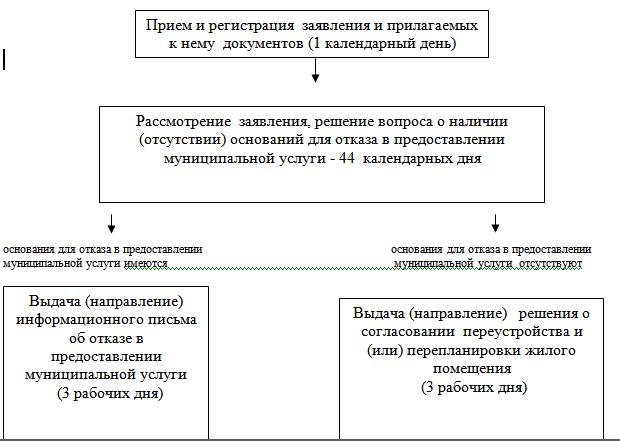 Приложение 2 к административному регламентупо предоставлению муниципальной услуги 
"Принятие решений о переводе жилого помещения в нежилое
помещение или нежилого помещения в жилое помещение"
 График работы и контактная информация
Справочная информация о месте нахождения, графике работы, контактных телефонах, адресах электронной почты Администрации Могочинского сельского поселения и организаций, участвующих в предоставлении муниципальной услуги1. Администрация Могочинского сельского поселения.Место нахождения Администрации Могочинского сельского поселения: 636340, Российская Федерация, Томская область, Молчановский район, с. Могочино ул. Заводская д. 3.График работы Администрации  Могочинского сельского поселения:График приема заявителей в Администрации Могочинского сельского поселения:Почтовый адрес Администрации Могочинского сельского поселения: 636340, Российская Федерация, Томская область, Молчановский район, с. Могочино ул. Заводская д. 3.Контактный телефон  8 (38256) 33-1-32 .Официальный сайт Администрации Могочинского сельского поселения в сети Интернет: http://www.mogochino.ru/.Адрес электронной почты Администрации  в сети Интернет: admogochino@yandex.ru.2. Ответственный за предоставление муниципальной услуги - специалист по земельным и имущественным вопросам. Место нахождения: 636340, Российская Федерация, Томская область, Молчановский район, с. Могочино ул. Заводская д. 3.График работы специалиста по земельным и имущественным вопросам:График приема заявителей специалистом по земельным и имущественным вопросам:
Томский областной многофункциональный центр
по предоставлению государственных
и муниципальных услуг
Перечень отделов многофункционального центра, в которых
Многофункциональный центр предоставления государственных и муниципальных услугМесто нахождения МФЦ:  Томская область, Молчановский район, село Молчаново, улица Димитрова, 15.График работы МФЦ:Почтовый адрес МФЦ: Томская область, Молчановский район, село Молчаново, улица Димитрова, 15. Телефон МФЦ: 8 (800) 350-08-50.Единый портал государственных и муниципальных услуг (функций) -https://www.gosuslugi.ru.
Приложение 3
к административному регламенту
по предоставлению муниципальной услуги "Прием заявлений
и выдача документов о согласовании переустройства
и (или) перепланировки жилого помещения"Приложение 4
к административному регламенту
по предоставлению муниципальной услуги 
"Принятие решений о переводе жилого помещения в нежилое
помещение или нежилого помещения в жилое помещение"РАСПИСКА №______
Мной,______________________________________, получены следующие документы
(Ф.И.О. (последнее - при наличии) должностного лица)
для оформления уведомления о переводе жилого (нежилого) помещения в нежилое (жилое) помещение, расположенного по адресу:
___________________________________________________________________________
(улица, № дома, № квартиры)

1. Заявление о переводе помещения на ________ листах.
2. Правоустанавливающие документы на переводимое помещение (подлинники или засвидетельствованные в нотариальном порядке копии) на ________ листах.
3. План переводимого помещения с его техническим описанием на ________ листах.
4. Поэтажный план дома, в котором находится переводимое помещение, на ________ листах.
5. Проект на ________ листах.
6. Документ, устанавливающий право представлять интересы собственника соответствующего помещения, на ________ листах.

Перечень сведений и документов, которые будут получены по межведомственному запросу _____________________________________________________________________________

___________________ подпись

_____________ дата выдачи расписки

По истечении __ дней со дня подачи документов необходимо обратиться в администрацию Могочинского (тел. ________________)
(указывается район)
каб. № ______ за получением документов.№ п/пНаименование показателяЕдиница измеренийНормативное значение1Доля правильно и в полном объеме заполненных документов, являющихся результатом предоставления муниципальной услуги, от общего числа выданных документов, являющихся результатом предоставления муниципальной услуги%100%2Доля муниципальных услуг, предоставленных с соблюдением сроков предоставления муниципальной услуги, от общего числа предоставленных муниципальных услуг%100%3Доля муниципальных услуг, в отношении которых были поданы обоснованные жалобы к общему количеству предоставленных муниципальных услуг%0%№ п/пНаименование показателяЕдиница измеренийНормативное значение1Территориальная доступность органа, предоставляющего муниципальную услугуДоступно/недоступноДоступно2Время ожидания в очередиМинутаНе более 15 минут3Наличие различных каналов получения информации о порядке получения муниципальной услуги и ходе ее предоставленияИмеется/не имеетсяИмеется4Наличие для заявителя возможности подать заявление о предоставлении муниципальной услуги в электронном виде, в том числе с использованием Единого портала государственных и муниципальных услуг (функций) либо через многофункциональные центры (в случае если организованно предоставление муниципальных услуг в электронной форме, в многофункциональных центрах)Имеется/ не имеетсяИмеется5Финансовая доступностьПлатно/БесплатноБесплатноПонедельник:С 9.00час.-13.00час., с 14.00час.-17.00час.Вторник:С 9.00час.-13.00час., с 14.00час.-17.00час.СредаС 9.00час.-13.00час., с 14.00час.-17.00час.Четверг:С 9.00час.-13.00час., с 14.00час.-17.00час.Пятница:С 9.00час.-13.00час., с 14.00час.-17.00час.СубботаВыходной деньВоскресенье:Выходной день.Понедельник:С 9.00час.-13.00час., с 14.00час.-17.00час.Вторник:С 9.00час.-13.00час., с 14.00час.-17.00час.СредаС 9.00час.-13.00час., с 14.00час.-17.00час.Четверг:С 9.00час.-13.00час., с 14.00час.-17.00час.Пятница:С 9.00час.-13.00час., с 14.00час.-17.00час.СубботаВыходной деньВоскресенье:Выходной день.Понедельник:С 9.00час.-13.00час., с 14.00час.-17.00час.Вторник:С 9.00час.-13.00час., с 14.00час.-17.00час.СредаС 9.00час.-13.00час., с 14.00час.-17.00час.Четверг:С 9.00час.-13.00час., с 14.00час.-17.00час.Пятница:С 9.00час.-13.00час., с 14.00час.-17.00час.СубботаВыходной деньВоскресенье:Выходной день.Понедельник:С 9.00час.-13.00час., с 14.00час.-17.00час.Вторник:С 9.00час.-13.00час., с 14.00час.-17.00час.СредаС 9.00час.-13.00час., с 14.00час.-17.00час.Четверг:С 9.00час.-13.00час., с 14.00час.-17.00час.Пятница:С 9.00час.-13.00час., с 14.00час.-17.00час.СубботаВыходной деньВоскресенье:Выходной день.Понедельник:С 8.30час.-18.00час. без перерываВторник:С 8.30час.-18.00час. без перерываСредаС 8.30час.-18.00час. без перерываЧетверг:С 8.30час.-18.00час. без перерываПятница:С 8.30час.-18.00час. без перерываСубботаС 9.00час.-13.00час.Воскресенье:выходной день.№ п/пНаименование документаКем выдается


Способ предоставления:
- оригинал;
- заполненная и подписанная заявителем форма;
- копия с предоставлением оригинала;
- копия, заверенная по месту работы;
- копия заверенная собственноручно;
- нотариально заверенная копия;
- рукописное обращение;
- электронная форма;
- иныеВариант предоставления:
- предоставляется без возврата;
- предоставляется на все время оказания услуги с возможностью возврата по требованию заявителя;
- предоставляется на все время оказания услуги с обязательным возвратом;
- предоставляется только для просмотраПояснение
(особенности предоставления документа и (или) документ является результатом услуги, которая является необходимой и обязательной для предоставления муниципальной услуги)Обязательность:
- обязателен;
- не обязателен;
- только для электронной подачи;
- документ обязателен если+1.заявление о переустройстве и (или) перепланировке жилого помещения-- заполненная и подписанная заявителем форма;- предоставляется без возврата;-- обязателен;2.документ, удостоверяющий личность заявителя-- оригинал- предоставляется только для просмотра-- обязателен;3.правоустанавливающие документы на переустраиваемое и (или) перепланируемое жилое помещение (подлинники или засвидетельствованные в нотариальном порядке копии)Управление Федеральной службы государственной регистраци, кадастра и картографии по Томской области- нотариально заверенная копия;- предоставляется без возврата;Заявитель вправе не представлять данный документ, если право на переводимое помещение зарегистрировано в ЕГРП; - не обязателен;4.согласие в письменной форме всех членов семьи нанимателя (в том числе временно отсутствующих членов семьи), занимающих переустраиваемое и (или) перепланируемое жилое помещение на основании договора социального найма;-- заполненная и подписанная заявителем форма;- предоставляется без возврата;-- обязателен в случае, если заявителем является уполномоченный наймодателем на представление предусмотренных настоящим пунктом документов наниматель переустраиваемого и (или) перепланируемого жилого помещения по договору социального найма;5.подготовленный и оформленный в установленном законодательством порядке проект переустройства и (или) перепланировки жилого помещения;любая проектная организаци, имеющая свидетельство "О допуске к определенному виду или видам работ, которые оказывают влияние на безопасность объектов капитального строительства", выданного саморегулируемой организацией- оригинал;- предоставляется без возврата;-- обязателен;6.документ, удостоверяющий право (полномочие) представлять интересы собственника соответствующего жилого помещения, в случае представления заявления представителем заявителя (уполномоченным собственником жилого помещения лицом);собственник с соблюдением требований, установленных законодательством- копия с предоставлением оригинала;- предоставляется без возврата;-- обязателен;7.технический паспорт переустраиваемого и (или) перепланируемого жилого помещения;Томский филиал ФГУП "Ростехинвентаризация - Федеральное БТИ"; ОГУП "Томский областной центр технической инвентаризации"; кадастровый инженер; - копия с предоставлением оригинала;- предоставляется без возврата;Заявитель вправе не представлять данный документ;- не обязателен;8.заключение органа по охране памятников архитектуры, истории и культуры о допустимости проведения переустройства и (или) перепланировки жилого помещения, если такое жилое помещение или дом, в котором оно находится, является памятником архитектуры, истории или культуры;Комитет по охране объектов культурного наследия Томской области- копия с предоставлением оригинала;- предоставляется без возврата